Publicado en Ciudad de México el 05/01/2018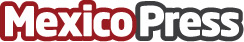 Avast Cleanup Premium: una nueva herramienta para optimizar el rendimiento de las PCCon un modo de suspensión patentado y diversas herramientas fáciles de usar, es una aplicación única para que la computadora sea más rápida y más limpiaDatos de contacto:Flor Carreno56152196Nota de prensa publicada en: https://www.mexicopress.com.mx/avast-cleanup-premium-una-nueva-herramienta Categorías: Ciberseguridad http://www.mexicopress.com.mx